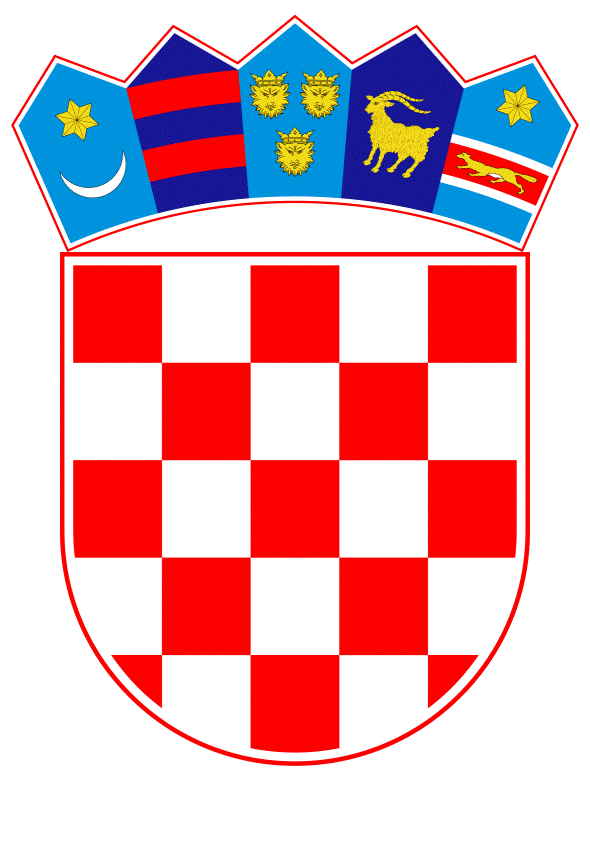 VLADA REPUBLIKE HRVATSKEZagreb, 4. travnja 2019.______________________________________________________________________________________________________________________________________________________________________________________________________________________________											PRIJEDLOG			 Klasa:									 	Urbroj:	Zagreb,										PREDSJEDNIKU HRVATSKOGA SABORAPredmet:	Zastupničko pitanje Saše Đujića, u vezi s izjavom ministra zdravstva - odgovor Vlade		Zastupnik u Hrvatskome saboru, Saša Đujić, postavio je, sukladno s člankom 140. Poslovnika Hrvatskoga sabora (Narodne novine, br. 81/13, 113/16, 69/17 i 29/18), zastupničko pitanje u vezi s izjavom ministra zdravstva.		Na navedeno zastupničko pitanje Vlada Republike Hrvatske daje sljedeći odgovor:Vlada Republike Hrvatske ima nultu stopu tolerancije prema korupciji te ulaže znatne napore radi suzbijanja pojave korupcije općenito, pa tako i u zdravstvu.		Slijedom navedenog, u slučaju da Ministarstvo zdravstva stekne saznanja o počinjenju kaznenog djela vezanog uz korupciju, o takvim saznanjima bez odgode izvještava nadležnog državnog odvjetnika.						     			       PREDSJEDNIK									  mr. sc. Andrej PlenkovićPredlagatelj:Ministarstvo zdravstvaPredmet:Verifikacija odgovora na zastupničko pitanje Saše Đujića, u vezi s izjavom ministra zdravstva